]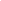 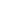 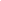 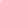 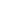 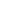 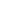 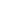 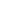 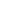 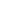 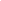 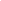 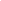 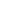 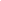 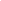 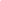 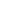 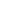 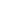 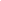 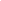 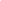 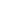 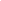 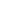 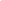 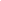 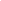 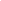 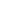 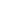 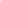 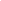 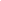 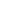 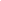 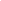 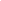 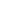 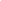 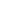 